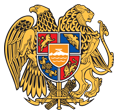 ՀԱՅԱՍՏԱՆԻ ՀԱՆՐԱՊԵՏՈՒԹՅՈՒՆ 
ՍՅՈՒՆԻՔԻ ՄԱՐԶ
ԿԱՊԱՆԻ ՀԱՄԱՅՆՔԱՊԵՏԱՐԱՆ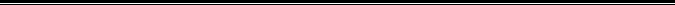 ԹՈՒՅԼՏՎՈՒԹՅՈՒՆՀԱՄԱՅՆՔԻ ՎԱՐՉԱԿԱՆ ՏԱՐԱԾՔՈՒՄ ԱՌԵՎՏՐԻ  ՕԲՅԵԿՏՆԵՐԻՆ ԺԱՄԸ 24:00-ԻՑ ՀԵՏՈ ԱՇԽԱՏԵԼՈՒ N ժ24:00-Թ- 05 Տրված` 18 հունվար 2022թ.
24.00-ից հետո աշխատելու թույլատրված գործունեության անվանումը` 
Առևտրի օբյեկտների համար/լցակայան/:Հայտատու անհատ ձեռնարկատիրոջ անունը, ազգանունը և գտնվելու վայրը կամ իրավաբանական անձի լրիվ անվանումը, կազմակերպական-իրավական ձևը և գտնվելու վայրը, հարկ վճարողի հաշվառման համարը` 
ԱՁ Ժանետա Գրիգորյան,  Ք. Կապան, Հ. Ավետիսյան Փ. , 1 , 43, ՀՎՀՀ` 78688556:Գործունեության տեսակի իրականացման վայրը՝ 
Հունան Ավետիսյան փողոցի վերջնամաս: Շինության տեսակը`
Լցակայան:Թույլտվության գործողության ժամկետը`
2022 թվականի համար:      ՀԱՄԱՅՆՔԻ ՂԵԿԱՎԱՐԻ ԱՌԱՋԻՆ ՏԵՂԱԿԱԼ                      ԳՈՌ ԹԱԴԵՎՈՍՅԱՆ  